Одобрил:                / Таня Иванова /К О Н С П Е К ТПо   Транспортна статистика  –  X  клас - СМСБза дневна и самостоятелна форма на обучение1. Предмет на статистиката.2.Понятиен апарат на статистиката. 3.Статистически единици и признаци – същност и видове.4.Статистическо изследване.5.Източници на данни за статистическо изследване. Статистическо наблюдение.6.Статистически групировка и статистически анализ.7.Статистически методи.8.Закон на статистиката и организация на статистиката в Република България.9.Етапи и план на статистическото изучаване.10.Статистически групировки.11.Провеждане на статистическото изучаване.12.Статистическо наблюдение и регистрация.13.Статистически редове, таблици и графични изображения -елементи, групиране според значението на признака.14.Видове таблици и графични изображения. 15.Средни величини. 16.Абсолютни и относителни величини.17.Статистическо разсейване.18.Индекси. 19.Динамични индекси на равнище, на обем и на маса.20.Статистически анализ на зависимости. 21.Транспортна статистика – предмет, задачи и организация.22.Статистика на превозите - обект и задачи.23.Статистика на превоза на товари. 24.Методология, количествени и качествени показатели на превоза на товари. 25.Видове товари и групировки.26.Статистика на превоза на пътници.27.Транспортна продукция – показатели.28.Статистика в автомобилния транспорт.29.Статистика в железопътния транспорт.30.Статистика на дълготрайните активи в отделните видове транспорт.31.Статистика на труда, заплащането и използването на работното време.32.Статистика  на себестойността на превозите.33.Статистическо изучаване на приходите, рентабилността и печалбата на транспортното предприятие. Изготвил:ПРОФЕСИОНАЛНА ГИМНАЗИЯ ПО  МЕХАНОЕЛЕКТРОТЕХНИКА “ЮРИЙ ГАГАРИН”ПРОФЕСИОНАЛНА ГИМНАЗИЯ ПО  МЕХАНОЕЛЕКТРОТЕХНИКА “ЮРИЙ ГАГАРИН”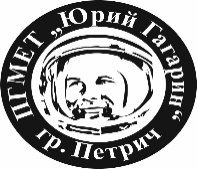 ул. “Свобода” № 31               тел.: 0882 655 776гр. Петрич  	               e-mail:  info-102009@edu.mon.bg     www.pgmet1.com